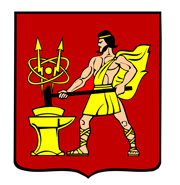 АДМИНИСТРАЦИЯ  ГОРОДСКОГО ОКРУГА ЭЛЕКТРОСТАЛЬ   МОСКОВСКОЙ   ОБЛАСТИПОСТАНОВЛЕНИЕ ____29.04.2022___ № __435/4________О присвоении наименования элементу планировочной структуры поселка ВсеволодовоВ соответствии с Федеральным законом Российской	 Федерации от 06.10.2003      № 131-ФЗ «Об общих принципах организации местного самоуправления в Российской Федерации»,  постановлением Правительства Российской Федерации от 19.11.2014          № 1221 «Об утверждении Правил  присвоения, изменения и аннулирования адресов»,  Законом Московской области от 31.01.2013 г. № 11/2013-ОЗ «Об административно-территориальном устройстве Московской области»,заключением о результатах общественных обсуждений по выбору наименования микрорайона на территории поселка Всеволодово в городском округе Электросталь Московской области от 19.04.2022 г.,  Администрация городского округа Электросталь Московской области ПОСТАНОВЛЯЕТ:1. Присвоить элементу планировочной структуры, расположенному на территории бывшего военного городка Ногинск-5 поселка Всеволодово городского округа Электросталь Московской области,  наименование: Российская Федерация, Московская область, городской округ Электросталь, поселок Всеволодово, микрорайон Центральный. 	2.	Опубликовать настоящее постановление в газете «Официальный вестник»     иразместить его на официальном сайте www.electrostal.ru городского округа Электросталь Московской области.3. Контроль за     исполнением настоящего постановления возложить на заместителяГлавы Администрации городского округа Электросталь Московской области  Денисова В.А.Глава городского округа 							                 И.Ю. Волкова